В соответствии с Федеральным Законом от 6 октября 2003 года № 131-ФЗ «Об общих принципах организации местного самоуправления в Российской Федерации», приказом Министерства сельского хозяйства Республики Саха (Якутия) от 28 марта 2022 года № 227 «Об утверждении порядков определения заготовительных организаций по закупу сельскохозяйственной продукции на уровне муниципальных районов (городских округов)  Республики Саха (Якутия)», в целях реализации постановления Правительства Республики Саха (Якутия) от 30.12.2020 № 445 «Об утверждении Порядка предоставления и расходования субвенций из государственного бюджета Республики Саха (Якутия) местным бюджетам на осуществление органами местного самоуправления муниципальных районов и городских округов Республики Саха (Якутия) отдельных государственных полномочий по поддержке сельскохозяйственного производства», реализации муниципальной программы «Развитие сельского хозяйства и регулирование рынков сельскохозяйственной продукции, сырья и продовольствия Ленского района Республики Саха (Якутия)», утвержденной постановлением главы от 26 марта 2020 года № 01-03-129/0,  п о с т а н о в л я ю:Утвердить Порядок определения заготовительной организации по закупу картофеля и овощей открытого грунта муниципального образования «Ленский район» Республики Саха (Якутия), согласно приложения к настоящему постановлению.2.	Определить уполномоченным органом по определению заготовительной организации по закупу картофеля и овощей открытого грунта муниципальное казенное учреждение «Ленское управление сельского хозяйства» муниципального образования «Ленский район» Республики Саха (Якутия).3.	Главному специалисту управления делами (Иванская Е.С.) опубликовать настоящее постановление в средствах массовой информации и разместить на официальном сайте муниципального образования «Ленский район».4.	Настоящее постановление вступает в силу с момента опубликования.5.	Контроль исполнения данного постановления возложить на заместителя главы-руководителя аппарата администрации по работе с ОМСУ Саморцева Е.Г.Порядок определения заготовительной организации по закупу картофеля и овощей открытого грунта муниципального образования «Ленский район» Республики Саха (Якутия)1. Общие положения Настоящий Порядок разработан в соответствии с частью 3 статьи 11 Закона Республики Саха (Якутия) от 26 апреля 2016 года 1619-З № 791-V «О развитии сельского хозяйства в Республике Саха (Якутия)» и постановлением Правительства Республики Саха (Якутия) от 30.12.2020 №445 «Об утверждении Порядка предоставления и расходования субвенций из государственного бюджета Республики Саха (Якутия) местным бюджетам на осуществление органами местного самоуправления муниципальных районов и городских округов Республики Саха (Якутия) отдельных государственных полномочий по поддержке сельскохозяйственного производства».1.2. Понятия, используемые для целей настоящего Порядка:а) заготовительные организации - юридические лица и индивидуальные предприниматели, осуществляющие закуп картофеля и (или) овощей открытого грунта у сдатчиков сельскохозяйственной продукции для целей производства пищевых продуктов;б) сдатчики сельскохозяйственной продукции – сельскохозяйственные товаропроизводители, реализующие выращенные ими картофель и (или) овощи открытого грунта заготовительным организациям;в) закуп картофеля и овощей открытого грунта – закуп у сдатчиков сельскохозяйственной продукции картофеля и (или) овощей открытого грунта для хранения, реализации и (или) переработки продукции растениеводства;г) Уполномоченная организация - муниципальное казенное учреждение «Ленское управление сельского хозяйства», являющееся уполномоченным органом по определению заготовительной организации по закупу картофеля и овощей открытого грунта муниципального образования «Ленский район» Республики Саха (Якутия).1.3. Целью определения заготовительных организаций является организация закупа картофеля и овощей открытого грунта у сельскохозяйственных товаропроизводителей муниципального образования «Ленский район» Республики Саха (Якутия) по закупочной цене не ниже рекомендуемой минимальной заготовительной цены за 1 килограмм картофеля, овощей открытого грунта, установленной Министерством сельского хозяйства Республики Саха (Якутия) (далее - Министерство).1.4. Определение заготовительных организаций производится на основании отбора, проводимого муниципальным образованием «Ленский район» (далее – Муниципальное образование), в соответствии с разделом 2 настоящего Порядка.Комиссия по определению заготовительных организаций по закупу сельскохозяйственной продукции (далее – Комиссия), создается правовым актом муниципального образования «Ленский район».Положение о комиссии и ее состав утверждается правовым актом Муниципального образования. Количество членов комиссии, включая председателя и секретаря, должно составлять не менее 7 человек.Решения комиссии правомочны при присутствии 2/3 от установленного числа членов комиссии.1.5. Критериями отбора заготовительных организаций по закупу картофеля и овощей открытого грунта являются:а) наличие в качестве основного вида деятельности (или дополнительного - для многоотраслевых хозяйств) вид сельскохозяйственной деятельности, соответствующий кодам Общероссийского классификатора видов экономической деятельности (ОКВЭД2): 46.31.11 «Торговля оптовая свежим картофелем», 46.31.12 «Торговля оптовая прочими свежими овощами», 10.31 «Переработка и консервирование картофеля», 10.39.1 «Переработка и консервирование овощей (кроме картофеля) и грибов», 10.3 «Переработка и консервирование фруктов и овощей», 10.39 «Прочие виды переработки и консервирования фруктов и овощей».Критерий, указанный в настоящем подпункте, подтверждается выпиской, полученной из Единого государственного реестра юридических лиц (https://egrul.nalog.ru) на 1 число месяца подачи предложения на участие в отборе;б) наличие у участника отбора на праве собственности и (или) аренды производственного объекта для единовременного хранения картофеля и овощей открытого грунта на текущий финансовый год, подтвержденного сведениями об объектах картофеле-овощехранилищ из государственной информационной системы «Единая система информационно-аналитического обеспечения сельского хозяйства» (далее - ГИС ЕСИАО СХ) и визуализацией на геоаналитической информационной системе Министерства имущественных и земельных отношений Республики Саха (Якутия) (ГАИС МИЗО РС(Я);в) наличие обязательства по предоставлению лицом, претендующим на определение заготовительной организации по закупу картофеля и овощей открытого грунта, отчетности о финансово-экономическом состоянии за отчетный финансовый год и отчетные периоды текущего финансового года по формам, утвержденным Министерством сельского хозяйства Российской Федерации, в сроки, устанавливаемые Министерством (для юридических лиц, индивидуальных предпринимателей, созданных и зарегистрированных в текущем календарном году, первым отчетным годом является период с даты государственной регистрации по 31 декабря того же календарного года включительно).Индивидуальные предприниматели, применяющие упрощенную систему налогообложения, предоставляют отчетность по форме 1-ИП, утвержденной Министерством сельского хозяйства Российской Федерации;г) наличие обязательства по достижению объемов закупа картофеля и овощей открытого грунта, установленных Муниципальным образованием;д) наличие обязательства по закупу картофеля и овощей открытого грунта по закупочной цене, не ниже рекомендуемой минимальной заготовительной цены за 1 килограмм картофеля и овощей открытого грунта, установленной Министерством.1.6. Отбор по определению заготовительных организаций по закупу картофеля, овощей открытого грунта на текущий финансовый год проводится до конца 3 квартала текущего финансового года.II. Условия и порядок отбора заготовительных организаций2.1. Заготовительные организации определяются на основании запроса предложений из условий достижения установленных Муниципальным образованием объемов закупа картофеля, овощей открытого грунта, также по итогам рассмотрения и оценки предложений участников отбора на соответствие установленным требованиям и критериям.2.2. Объявление о проведении отбора (далее - Объявление) утверждается правовым актом Муниципального образования и размещается на официальном сайте муниципального образования «Ленский район» в сети Интернет по адресу: https://lenskrayon.ru/index.php/deyatelnost/selskoe-khozyajstvo (далее – официальный сайт) не позднее 2 рабочих дней, следующих за днем издания правового акта Муниципального образования об утверждении объявления.2.3. Дата и время начала (окончания) приема предложений участников отбора) составляет не менее 5 рабочих дней, следующих за днем размещения Объявления на официальном сайте.2.4. В объявлении указываются:а) наименование отбора;б) срок проведение отбора;в) наименование, почтовый адрес, адрес электронной почты Муниципального образования; г) контактные номера должностных лиц, которые осуществляют устную консультацию по вопросам, связанным с проведением отбора, в том числе о разъяснении положений объявления;д) требования к участникам отбора, в соответствии с пунктом 2.5 настоящего Порядка;е) критерии отбора заготовительных организаций в соответствии с пунктом 1.5 настоящего Порядка;ж) перечень документов, установленный пунктом 2.6 настоящего Порядка;з) порядок подачи предложений участниками отбора и требования, предъявляемые к форме и содержанию предложений, подаваемых участниками отбора, в соответствии с пунктами 2.7 - 2.11 настоящего Порядка;и) форма подачи предложения на участие в отборе;к) порядок отзыва предложений участников отбора, порядок возврата предложений участников отбора, определяющего в том числе основания для возврата предложений участников отбора, порядок внесения изменений в предложения участников отбора в соответствии с пунктом 2.16 настоящего Порядка;л) порядок предоставления участникам отбора разъяснений положений объявления, даты начала и окончания срока такого предоставления в соответствии с пунктом 2.17 настоящего Порядка;м) правила рассмотрения и оценки предложений участников отбора в соответствии с пунктами 2.18 - 2.23 настоящего Порядка;н) дата размещения результатов отбора на официальном сайте, которая не может быть позднее 3 календарного дня, следующего за днем определения победителя отбора.2.5. Требования к участникам отбора, которым должен соответствовать участник отбора на 1 число месяца, в котором планируется проведение отбора:а) постановка на учет участника отбора в налоговых органах на территории Республики Саха (Якутия) в порядке, установленном действующим законодательством.Требование, указанное в настоящем подпункте, подтверждается выпиской, полученной Муниципальным образованием из Единого государственного реестра юридических лиц и индивидуальных предпринимателей (https://egrul.nalog.ru) полученной не ранее даты подачи предложения на участие в отборе;б) участники отбора - юридические лица не должны находиться в процессе реорганизации (за исключением реорганизации в форме присоединения к юридическому лицу, являющемуся участником отбора, другого юридического лица), ликвидации, в отношении них не введена процедура банкротства, деятельность участника отбора не приостановлена в порядке, предусмотренном законодательством Российской Федерации, а участники отбора - индивидуальные предприниматели не должны прекратить деятельность в качестве индивидуального предпринимателя;в) участник отбора - юридическое лицо не должен являться иностранным юридическим лицом, а также российским юридическим лицом, в уставном (складочном) капитале которого доля участия иностранных юридических лиц, местом регистрации которых является государство или территория, включенные в утверждаемый Министерством финансов Российской Федерации перечень государств и территорий, предоставляющих льготный налоговый режим налогообложения и (или) не предусматривающих раскрытия и предоставления информации при проведении финансовых операций (офшорные зоны), в совокупности превышает 50 процентов; г) предоставление участником отбора документов в соответствии с пунктом 2.6 настоящего Порядка.2.6. Перечень документов, предоставляемых участником отбора:а) предложение на участие в отборе по форме и содержанию, утвержденной Муниципальным образованием согласно приложению № 1 к настоящему Порядку, включающее, в том числе согласие на публикацию (размещение) на официальном сайте информации об участнике отбора, о подаваемом участником отбора предложении, иной информации об участнике отбора, связанной с соответствующим отбором;б) для юридических лиц: справка, подписанная участником отбора - юридическим лицом о том, что юридическое лицо не находится в процессе реорганизации (за исключением реорганизации в форме присоединения к юридическому лицу, являющемуся участником отбора, другого юридического лица), ликвидации, в отношении него не введена процедура банкротства, и его деятельность не приостановлена в порядке, предусмотренном законодательством Российской Федерации, по форме, утвержденной Муниципальным образованием согласно приложению № 2 к настоящему Порядку; для индивидуального предпринимателя: справка, подписанная участником отбора - индивидуальным предпринимателем о не прекращении деятельности в качестве индивидуального предпринимателя, по форме, утвержденной Муниципальным образованием согласно приложению № 3 к настоящему Порядку;в) для юридических лиц: справка, о том, что лицо, не является иностранным юридическим лицом, а также российским юридическим лицом, в уставном (складочном) капитале которых доля участия иностранных юридических лиц, местом регистрации которых является государство или территория, включенные в утверждаемый Министерством финансов Российской Федерации перечень государств и территорий, предоставляющих льготный налоговый режим налогообложения и (или) не предусматривающих раскрытия и предоставления информации при проведении финансовых операций (офшорные зоны), в совокупности превышает 50 процентов, по форме, утвержденной Муниципальным образованием согласно приложению № 4 к настоящему Порядку;д) заверенная им копия выписки из Единого государственного реестра недвижимости, подтверждающая право пользования зданием, помещением или сооружением, используемого в заготовительной деятельности;  е) при аренде производственного объекта – копия договора аренды со сроком действия не менее 1 года и имеющее действие в течение финансового года.2.7. Для участия в отборе участник отбора подает соответствующее предложение на участие в отборе с приложением документов, установленных в пункте 2.6 настоящего Порядка в Уполномоченную организацию на бумажном носителе либо в виде электронных документов, подписанных усиленной квалифицированной электронной подписью в соответствии с требованиями Федерального закона от 6 апреля 2011 г. № 63-ФЗ «Об электронной подписи».2.8. Предложение на участие в отборе подписывается руководителем юридического лица или индивидуальным предпринимателем.В случае, если предложение на участие в отборе подписано лицом, не являющимся руководителем организации, к предложению на участие в отборе прилагаются подлинники документов, подтверждающих полномочия на подписание предложения на участие в отборе от имени участника отбора. Подлинники после заверения должны быть возвращены указанному лицу.2.9. Копии документов должны быть заверены лицами, уполномоченными подавать предложение на участие в отборе в соответствии с пунктом 2.8 настоящего Порядка.2.10. Участник отбора вправе подать только одно предложение на участие в отборе.2.11. Уполномоченная организация осуществляет регистрацию предложений, поданных участниками отбора, в день их поступления в журнале регистраций предложений на участие в отборе (далее - журнал регистраций), который до начала приема предложений на участие в отборе нумеруется (сквозная нумерация всех листов), прошнуровывается (все листы) и скрепляется печатью. По каждому отбору составляется отдельный журнал регистраций.2.12. В случае выявления опечаток и (или) ошибок в объявлении, а также изменения даты приема предложений на участие в отборе Муниципальное образование имеет право принять решение о внесении изменений в объявление не позднее, чем за 3 календарных дней до дня завершения приема предложений на участие в отборе.2.13. Решение о внесении изменений в Объявление утверждается правовым актом Муниципального образования и размещается на официальном сайте не позднее следующего рабочего дня со дня его подписания. При этом срок подачи предложений на участие в отборе должен быть продлен так, чтобы со дня размещения изменений, внесенных в объявление до даты окончания подачи предложений на участие в отборе, такой срок составлял не менее 3 календарных дней.2.14. Копии правового акта Муниципального образования о внесении изменений в Объявление не позднее одного рабочего дня со дня размещения изменений на официальном сайте направляются участникам отбора, подавшим предложения на участие в отборе, на момент подписания таких правовых актов Муниципального образования.2.15. Участник отбора, подавший предложение на участие в отборе, вправе вносить изменения в свое предложение на участие в отборе или отозвать его в любое время до дня и времени окончания установленного срока приема предложений на участие в отборе путем подачи соответствующего письменного заявления в Уполномоченную организацию. Данное заявление подписывается в порядке, установленном пунктами 2.7 и 2.8 настоящего Порядка.Уполномоченная организация осуществляет возврат участнику отбора предложение на участие в отборе в течение 1 рабочего дня со дня поступления письменного заявления об отзыве предложения на участие в отборе в Уполномоченную организацию.По истечении установленного срока для подачи (приема) предложения на участие в отборе, заявление об изменении поданного предложения на участие в отборе или об отзыве предложения на участие в отборе не принимаются.При подаче участником отбора письменного заявления о внесении изменений в ранее поданное предложение на участие в отборе днем подачи предложения на участие в отборе считается день подачи указанного заявления в Уполномоченную организацию.2.16. Участник отбора в течение срока проведения отбора, указанного в пункте 2.3 настоящего Порядка, вправе обратиться в Уполномоченную организацию за разъяснением положений объявления письменно или устно.Устная консультация оказывается по контактным номерам должностных лиц Уполномоченной организации, указанным в объявлении.В случае письменного обращения участника отбора за разъяснениями положений Объявления, Уполномоченная организация направляет ответ с разъяснениями участнику отбора в течение 3 рабочих дней со дня поступления обращения в Уполномоченную организацию.2.17. Комиссия в течение 5 рабочих дней со дня окончания срока подачи (приема) предложений участников отбора рассматривает, а также проверяет предложения на участие в отборе и приложенные к ним документы на предмет их соответствия требованиям, установленным в Объявлении о проведении отбора.2.18. Комиссия принимает решение об отклонении предложения участника отбора на стадии рассмотрения и оценки предложений, в случае:а) несоответствия участника отбора требованиям, установленным в пункте 2.5 настоящего Порядка;б) несоответствия представленных участником отбора предложений и документов требованиям к предложениям участников отбора, установленным в Объявлении о проведении отбора;в) недостоверности представленной участником отбора информации, в том числе информации о месте нахождения и адресе юридического лица;г) подачи участником отбора предложения после даты и (или) времени, определенных для подачи предложений;д) несоответствие критериям отбора, указанным в пункте 1.5 настоящего Порядка.2.19. Перечень заготовительных организаций по закупу картофеля и овощей открытого грунта утверждается правовым актом Муниципального образования не позднее 5 рабочих дней со дня окончания срока приема предложений на участие в отборе.2.20. Информация о результатах рассмотрения предложений размещается на официальном сайте Муниципального образования и направляется в Министерство не позднее 3 календарного дня, следующего за днем определения заготовительных организаций.2.21. Информация о результатах рассмотрения предложений должна включать следующие сведения:а) дата, время и место проведения рассмотрения предложений;б) информация об участниках отбора, предложения которых были рассмотрены;в) информация об участниках отбора, предложения которых были отклонены, с указанием причин их отклонения, в том числе положений объявления о проведении отбора, которым не соответствуют такие предложения;г) наименование заготовительных организаций на текущий финансовый год, с которыми заключается соглашение об организации закупа картофеля и овощей открытого грунта на текущий год.2.22. Муниципальное образование не позднее 5 рабочих дней со дня утверждения перечня заготовительных организаций в адрес участников отбора, не прошедших отбор, направляет в письменном виде уведомления с указанием причины отклонения предложений, в том числе положений объявления о проведении отбора, которому не соответствует предложение на участие в отборе. Письменное уведомление направляется на адрес электронной почты участника отбора, указанный в предложении на участие в отборе.III. Порядок заключения Соглашения об организациизакупа картофеля и овощей открытого грунта на текущий год между Муниципальным образованием и заготовительной организацией3.1. Между Муниципальным образованием и заготовительной организацией по закупу картофеля и овощей открытого грунта заключается Соглашение об организации закупа сельскохозяйственной продукции на текущий год (далее по тексту - Соглашение) по форме, утвержденной Муниципальным образованием согласно приложению № 5 к настоящему Порядку, не позднее 5 рабочих дней со дня утверждения перечня заготовительных организаций по закупу картофеля и овощей открытого грунта.3.2. Условиями, включаемыми в Соглашение об организации закупа картофеля и овощей открытого грунта, являются:а) согласие заготовительной организации на осуществление Министерством, а также Государственным казенным учреждением Республики Саха (Якутия) «Республиканский центр пищевых технологий Республики Саха (Якутия)» и органами государственного финансового контроля проверки деятельности заготовительной организации, в том числе по месту нахождения заготовительной организации;б) наличие обязательства по достижению установленных Муниципальным образованием объемов закупа картофеля и овощей открытого грунта;в) наличие обязательства по закупу картофеля и овощей открытого грунта по закупочной цене не ниже рекомендуемой минимальной заготовительной цены за 1 килограмм картофеля и овощей открытого грунта, установленной Министерством;г) порядок и сроки предоставление оперативной отчетности по закупу картофеля и овощей открытого грунта и расчета со сдатчиками через ГИС ЕСИАО СХ.Периодичность предоставления оперативной отчетности по форме, утвержденной Министерством – ежеквартально, в период сбора урожая – еженедельно (август, сентябрь);д) порядок и срок предоставления годового отчета по достижению установленных Муниципальным образованием объемов закупа картофеля и овощей открытого грунта у сельскохозяйственных товаропроизводителей и расчета со сдатчиками;е) Муниципальное образование вправе устанавливать в Соглашении сроки и формы предоставления заготовительной организацией дополнительной отчетности. IV. Требования об осуществлении контроля, мониторинга за соблюдением условий, целей и порядка определения заготовительныхорганизаций и ответственность за их нарушение4.1. Финансовый орган Муниципального образования в целях оценки деятельности заготовительных организаций вправе проводить проверку достоверности представленного отчета, в том числе по месту нахождения заготовительной организации.4.2. В случае выявления нарушения по итогам проверок, указанных в пункте 4.1 настоящего Порядка, Муниципальное образование направляет в адрес заготовительной организации требование об устранении нарушений с указанием срока устранения нарушений, при этом срок устранения нарушений должен быть не менее 1 месяца.4.3. В случае, если заготовительная организация не устранила нарушения в срок, указанный в требовании, Муниципальное образование принимает решение об исключении заготовительной организации из перечня заготовительных организаций по закупу картофеля и овощей открытого грунта.4.4. Муниципальное образование не позднее 5 рабочих дней со дня принятия правового акта об исключении заготовительных организаций из перечня заготовительных организаций по закупу картофеля и овощей открытого грунта в адрес заготовительной организации, исключенной из перечня заготовительных организаций, направляет в письменном виде уведомление с указанием причины исключения.4.5. Исключение из перечня заготовительных организаций по закупу картофеля и овощей открытого грунта производится правовым актом Муниципального образования при не устранении в установленный срок нарушений, указанных в уведомлении.4.6. Муниципальное образование проводит ежемесячно мониторинг достижения показателей закупа картофеля и овощей открытого грунта, установленных в Соглашении.4.7. В случае выявления нарушений Муниципальное образование направляет заготовительной организации уведомление с указанием нарушения и сроков их устранения.Предложениена участие в отборе по определению заготовительной организации по закупу картофеля и овощей открытого грунта в 2022 годуЯ, ________________________________________________________ (Ф.И.О.)руководитель_____________________________________________________(наименование организации, ИП, КФХ)действующий на основании ___________________________ прошу рассмотреть предложение на участие в отборе по определению заготовительной организации по закупу картофеля и овощей открытого грунта  на территории МО «Ленский район» в 20___ году. 	Настоящим предложением обязуемся:Обеспечить достижение показателей заготовки картофеля и овощей открытого грунта в количестве ____ тонн.Закупать картофель и овощи открытого грунта по закупочной цене, не ниже рекомендуемой минимальной заготовительной цены за 1 килограмм картофеля и овощей открытого грунта, определяемой Министерством сельского хозяйства РС (Я), с учётом субсидии.Предоставляю следующие сведения:Наименование организации (Индивидуального предпринимателя):__________________________________________________________________Сведения об организационно-правовой форме: _______________________________________________________________________________________Сведения о месте нахождения, почтовый адрес _________________________________________________________________________________________4. ИНН\КПП: _____________________________________________________5. Номер контактного телефона: _____________________________________6. адрес электронной почты: ______________________________________К заявке об участии в отборе по определению организаций по закупу картофеля и овощей открытого грунта прилагаю: ________________________________________Настоящим гарантирую достоверность представленной предоставленной информации в настоящем предложении, а также всех приложенных к настоящему предложению документов.Я, в соответствии с пунктом 4 статьи 9 Федерального закона от 27.07.2006 № 152-ФЗ «О персональных данных», зарегистрирован по адресу:____________________________________________________________, документ, удостоверяющий личность: _____________, серия___________ №______________, выдан ___________________________________________ «____»______________ ______г. в целях проверки МО, МСХ РС (Я) и МКУ «Ленское управление сельского хозяйства» МО «Ленский район» РС (Я) персональных данных, содержащихся в документах, представленных для участия в отборе по определению организаций по заготовке картофеля и овощей открытого грунта даю согласие МО, МСХ РС (Я) и Уполномоченной организации, находящемуся по адресу: Республика Саха (Якутия), г. Ленск, ул. Победы 10 «А» на обработку (включая сбор, систематизацию, накопление, хранение, уточнение (обновление, изменение), использование, распространение (в том числе передачу в конкурсную Комиссию и публикацию, обезличивание, блокирование, уничтожение) моих документов, представленных для участия в отборе по определению организаций по заготовке картофеля и овощей открытого грунта.Я, ________________________________________________________ (Ф.И.О.)руководитель_______________________________________________(наименование организации, ИП, КФХ)проинформирован, что бухгалтерские документы о финансовом состоянии __________________________________________________________(наименование организации, ИП, КФХ)и составе имущества, выписка и единого государственного реестра юридических лиц (единого государственного реестра индивидуальных предпринимателей), учредительные документы, локальные нормативные акты, содержащие нормы трудового права, в том числе внутренние приказы, а также заключенные договоры публикации не подлежат.	Настоящее согласие действует со дня его подписания до дня отзыва в письменной форме. Отзыв осуществляется путем подачи соответствующего заявления в Уполномоченную организацию. В случае предоставления субсидий, отзыв согласия не может быть осуществлен до истечения 3 лет со дня предоставления субсидии.Руководитель организации (ИП, КФХ)    	  _____________/____________________/                                    			 (подпись)                    (Ф.И.О.)Главный бухгалтер           	              _____________/____________________/                                                         (подпись)                    (Ф.И.О.)«____»______________20__г. (дата предоставления)М.П.Справка об отсутствии процессов реорганизации, ликвидации, банкротства лица, или отсутствие у лица, претендующего на определение заготовительной организации по заготовке картофеля и овощей открытого грунта, решения суда о признании банкротом и об открытии конкурсного производства и о не прекращении деятельностиНастоящей справкой подтверждаю, что у (меня) __________________________________________________________________(наименование организации)отсутствуют процессы реорганизации, ликвидации, в отношении (меня) __________________________________________________________________(наименование организации)не введена процедура банкротства, деятельность не приостановлена и отсутствует решения суда о признании банкротом и об открытии конкурсного производства  в порядке, предусмотренном законодательством Российской Федерации.Руководитель организации        _____________/____________________/                                                  (подпись)                    (Ф.И.О.)Главный бухгалтер            	        _____________/____________________/                                                   (подпись)                    (Ф.И.О.)«____»______________20__ г. (дата предоставления)М.П.Справка о непрекращении деятельностиНастоящей справкой подтверждаю, что я __________________________________________________________________(наименование ИП, КФХ)деятельность в качестве индивидуального предпринимателя (крестьянского (фермерского) хозяйства) не прекращена. Индивидуальный предприниматель,глава КФХ                                       _____________/____________________/                                                  (подпись)                    (Ф.И.О.)«____»______________20__ г. (дата предоставления)М.П.Справка о том, что лицо, претендующее на получение субсидии, не является иностранным юридическим лицомДатаНастоящим  (полное наименование юридического лица, ИНН, ОГРН)подтверждает, что не является иностранным юридическим лицом, а также российским юридическим лицом, в уставном (складочном) капитале которых доля участия иностранных юридических лиц, местом регистрации которых является государство или территория, включенные в утвержденный Министерством финансов Российской Федерации перечень государств и территорий, предоставляющих льготный налоговый режим налогообложения и (или) не предусматривающих раскрытия и предоставления информации при проведении финансовых операций (офшорные зоны), в совокупности превышает 50 процентов.Полноту и достоверность представляемых сведений и документов подтверждаю. Приложения: 1. Документы, подтверждающие указанные в справке обстоятельства (сведения) (копия документа, подтверждающего государственную регистрацию в качестве российского юридического лица, выписка из реестра акционеров (для акционерных обществ), список участников общества с ограниченной ответственностью (для обществ с ограниченной ответственностью) и др.).2. Документы, подтверждающие полномочия лица, подписавшего справку (единоличного исполнительного органа юридического лица либо уполномоченного им лица) (копии решения об избрании, приказа о назначении, приказа о вступлении в должность, доверенность (либо нотариально заверенная копия доверенности) соответственно, нотариально заверенный образец подписи лица, подписавшего справку, и оттиска печати (при ее наличии) юридического лица).СОГЛАШЕНИЕ №об организации заготовки картофеля и овощей открытого грунта в 20__ годуМуниципальное образование «Ленский район», именуемое в дальнейшем «Муниципальное образование», в лице Главы муниципального образования ____________________________________________________, действующего на основании Устава, с одной стороны, __________________________________________________________________,(наименование предприятия)именуемое в дальнейшем «Заготовитель», в лице ___________________, действующей на основании ________________________________, с другой стороны, заключили настоящее Соглашение (далее - Соглашение) о нижеследующем:I. Предмет Соглашения1.1. Предметом Соглашения является достижение плановых показателей в 20___ году по заготовке картофеля и овощей открытого грунта Заготовителем.II. Права и обязанности Заготовителя2.1. Заготовитель обязуется:2.1.1. Предоставить все необходимые документы при проведении проверок соблюдения условий, целей и порядка их предоставления главным распорядителем бюджетных средств и органами муниципального финансового контроля.2.1.2. Обеспечить достижение показателя заготовки картофеля и овощей открытого грунта2.1.3. Выполнять иные обязательства, установленные законодательством Российской Федерации, Республики Саха (Якутия), настоящим Соглашением и соблюдать положение технического регламента Таможенного союза ТР ТС 021/2011 «О безопасности пищевой продукции», принятого Решением Комиссии Таможенного союза от 9 декабря 2011 года № 880.2.1.4. Дает согласие на осуществление муниципальным образованием, органом муниципального финансового контроля муниципального образования, обязательной проверки соблюдения условий, целей и обязательств ведения заготовительной функции, установленных в Соглашении.2.1.5. Дает согласие на осуществление Министерством, а также Государственным казенным учреждением Республики Саха (Якутия) «Республиканский центр пищевых технологий Республики Саха (Якутия)» и органами государственного финансового контроля проверки деятельности заготовительной организации, в том числе по месту нахождения заготовительной организации.2.1.6. Предоставлять в муниципальное образование отчётность об осуществлении заготовительной функции, оперативные сведения по заготовке картофеля и овощей открытого грунта и расчёту с сельскохозяйственными товаропроизводителями за заготовленные картофель и овощи открытого грунта – еженедельно (каждый понедельник) согласно приложению к настоящему Соглашению.2.1.7. Предоставлять в Министерство сельского хозяйства РС (Я) отчёт по объемам заготовки картофеля и овощей открытого грунта ежеквартально через ГИС ЕСИАО СХ, в период сбора урожая еженедельно (август, сентябрь);2.1.8. Предоставить годовой отчет по достижению установленных Муниципальным образованием объемов закупа картофеля и овощей открытого грунта;2.1.9. Предоставлять в муниципальное образование копию банковской выписки о проведении своевременных взаиморасчётов со сдатчиками.2.2. Заготовитель вправе:2.2.1. направлять в муниципальное образование предложения о внесении изменений в настоящее Соглашение с приложением информации, содержащей обоснование данного изменения;2.2.2. обращаться в муниципальное образование в целях получения разъяснений в связи с исполнением настоящего Соглашения.III. Права и обязанности Муниципального образования3.1. Муниципальное образование обязуется:3.1.1. Проводить обязательные проверки совместно с МКУ «Ленское управление сельского хозяйства» МО «Ленский район» РС (Я), соблюдения условий, целей и порядка предоставления субсидии их получателями в соответствии с законодательством Российской Федерации и Республики Саха (Якутия), в том числе по месту нахождения заготовительной организации.3.1.2 Ежемесячно проводить мониторинг достижений установленных Муниципальным образованием объемов закупа картофеля и овощей открытого грунта.3.1.3. Выполнять иные обязательства, установленные законодательством Российской Федерации, Республики Саха (Якутия) и настоящим Соглашением.3.2. Муниципальное образование имеет право:3.2.1. В случае неисполнения Заготовителем обязательств, установленных настоящим Соглашением, принять решение о расторжении настоящего Соглашения в одностороннем порядке по инициативе Муниципального образования или по соглашению сторон.3.2.2. В случае отклонения от плановых показателей уведомляет Министерство о невыполнении (перевыполнении) плановых объемов закупа с направлением пояснительной записки.3.2.3. Запрашивать у Заготовителя информацию и документы, необходимые для исполнения настоящего Соглашения, а также для проведения проверок (контрольных мероприятий).3.2.4. В случае выявления нарушений направляет заготовительной организации уведомление с указанием нарушения и сроков их устранения.3.2.5. В случае невозможности исполнения Заготовителем, а также существенного нарушения им условий реализации, установленных настоящим Соглашением, Соглашение подлежит расторжению в одностороннем порядке по инициативе муниципального образования или по соглашению сторон.3.2.6. Осуществлять выездные проверки на объекты реализации условий реализации, установленных настоящим Соглашением.3.2.7. Осуществлять иные права, установленные законодательством Российской Федерации и настоящим Соглашением.IV. Ответственность сторон4.1. Заготовитель несет ответственность за достоверность представляемых в муниципальное образование, МКУ «Ленское управление сельского хозяйства» РС (Я) и МСХ РС (Я) сведений и отчетов.4.2. В случае неисполнения или ненадлежащего исполнения своих обязательств по настоящему Соглашению стороны несут ответственность в соответствии с законодательством Российской Федерации и Республики Саха (Якутия).4.3. В случае выявления нарушения по итогам проверок, указанных в пункте 3.1.1 настоящего Соглашения, Муниципальное образование направляет в адрес заготовительной организации требование об устранении нарушений с указанием срока устранения нарушений, при этом срок устранения нарушений должен быть не менее 1 месяца.4.4. В случае, если заготовительная организация не устранила нарушения в срок, указанный в требовании, Муниципальное образование принимает решение об исключении заготовительной организации из перечня заготовительных организаций по закупу картофеля и овощей открытого грунта.4.5. Муниципальное образование не позднее 5 рабочих дней со дня принятия правового акта об исключении заготовительных организаций из перечня заготовительных организаций по закупу картофеля и овощей открытого грунта в адрес заготовительной организации, исключенной из перечня заготовительных организаций, направляет в письменном виде уведомление с указанием причины исключения.4.6. Исключение из перечня заготовительных организаций по закупу картофеля и овощей открытого грунта производится правовым актом Муниципального образования при не устранении в установленный срок нарушений, указанных в уведомлении.V.   Порядок расторжения Соглашения5.1. Муниципальное образование вправе в одностороннем порядке досрочно расторгнуть Соглашение в случае неисполнения или ненадлежащего исполнения Заготовителем обязательств настоящего Соглашения.VI. Срок действия Соглашения6.1. Настоящее Соглашение вступает в силу с момента его подписания сторонами и действует до 31 декабря 20__ года.6.2. Настоящее Соглашение составлено в 2 (двух) экземплярах, имеющих одинаковую юридическую силу, по 1 (одному) экземпляру для каждой из сторон.VII. Заключительные положения7.1. Изменение настоящего Соглашения осуществляется по взаимному согласию сторон в письменной форме в виде дополнений к настоящему Соглашению, которые являются его неотъемлемой частью.7.2. Споры между сторонами решаются путем переговоров или в судебном порядке в соответствии с законодательством Российской Федерации.7.3. Настоящее Соглашение составлено в двух экземплярах, имеющих одинаковую юридическую силу для каждой из сторон.Адреса, реквизиты и подписи сторонОТЧЕТо достижении  показателя заготовки картофеля и овощей открытого грунта в МО «Ленский район»_______________________  (наименование хозяйства)Руководитель заготовительной организации_____________  (___________________)        М.П.                                                                          (подпись)           (расшифровка подписи)«___» ________ 20__ г.Примечание:* заполняется нарастающим итогом с начала годаМуниципальное образование«ЛЕНСКИЙ РАЙОН»Республики Саха (Якутия)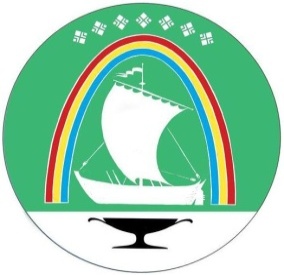 Саха Өрөспүүбүлүкэтин «ЛЕНСКЭЙ ОРОЙУОН» муниципальнайтэриллиитэПОСТАНОВЛЕНИЕ                  УУРААХг. Ленск                      Ленскэй кот «07» __июля___2022 года                            № __01-03-402/2__от «07» __июля___2022 года                            № __01-03-402/2__Об утверждении Порядка определения заготовительной организации по закупу картофеля и овощей открытого грунта муниципального образования «Ленский район» Республики Саха (Якутия)Об утверждении Порядка определения заготовительной организации по закупу картофеля и овощей открытого грунта муниципального образования «Ленский район» Республики Саха (Якутия)Об утверждении Порядка определения заготовительной организации по закупу картофеля и овощей открытого грунта муниципального образования «Ленский район» Республики Саха (Якутия)Об утверждении Порядка определения заготовительной организации по закупу картофеля и овощей открытого грунта муниципального образования «Ленский район» Республики Саха (Якутия)И.о. главы                                                      А.В. ЧерепановПриложение к постановлению и.о. главы                                                                                        от «___» __________ 20___г.                                                                                   № ______________________И.о. руководителя МКУ «Ленское УСХ»Е.Э. ТимофеевПриложение № 1 к порядку определения заготовительной организацииПредседателю комиссии по отбору заготовительной организации____________________________________________________________от ___________________________________________________________Приложение № 2 к порядку определения заготовительной организацииПриложение № 3 к порядку определения заготовительной организацииПриложение № 4 к порядку определения заготовительной организацииПодпись, фамилия, имя, отчество (при наличии), должность лица, представляющего юридическое лицоПодпись, фамилия, имя, отчество (при наличии), должность лица, представляющего юридическое лицо                                                                М.П.Приложение № 5 к порядку определения заготовительной организацииг. Ленск«__»______ 20__ год№ п/п Показатель результативности Значение показателя 1.Заготовка картофеля ____ тонн2.Заготовка овощей открытого грунта____ тоннМуниципальное образование:Заготовитель:МО «Ленский район»Адрес: 678144, РС(Я), г. Ленск, ул. Ленина, 65ИНН: КПП: Р/с: Банк: Отделение – НБ Республика Саха (Якутия) г. ЯкутскБИК: 049805001Тел.: Глава:/____________/ Ж.Ж. Абильманов /М.П.«____» __________ 20__г.______________Адрес:  ИНН:  ОРГН:  Р/с:  Банк:  К/с  БИК:  /____________/______ /М.П.«____» __________ 20__г.Приложение к Соглашению№__________ от «___» _________ 20___г.Показатель результативности, установленный Соглашением Показатель результативности, установленный Соглашением Значение показателя, установленное СоглашениемЗначение показателя, установленное СоглашениемЗначение показателя, установленное Соглашением Плановый показательФактическое исполнение*% выполненияПричина невыполнения планового показателя№ ____ от ___________ № ____ от ___________ тоннтоннтонн№ ____ от ___________ № ____ от ___________ тоннтоннтонн